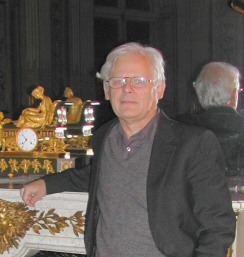 Arkadiusz Jadczyk (ur. 27 października 1943 r. w Łucku) – polski fizyk, profesor.Tytuł doktora nauk fizycznych uzyskał w 1970 r. na Uniwersytecie Wrocławskim, doktora habilitowanego w 1975, w 1991 otrzymał tytuł naukowy profesora zwyczajnego.W latach 1970-2003 pracował w Instytucie Fizyki Teoretycznej Uniwersytetu Wrocławskiego, był m.in. zastępcą dyrektora Instytutu ds. dydaktycznych 1984-87, zastępcą dyrektora Instytutu ds. naukowych 1990-93 oraz założycielem i kierownikiem Zakładu Dynamiki Nieliniowej i Układów Złożonych (1997-1998).Pracował też zagranicą w Constellation Technology Corporation (Stany Zjednoczone) w latach 1998-2001. Koordynator międzynarodowego centrum CAIROS (Clifford Algebras International Research Open Studies) przy Instytucie Matematycznym Tuluzy (Francja)Autor ponad 80 publikacji naukowych, członek towarzystw naukowych, m.in. Międzynarodowej Naukowej Rady Doradczej Clifford Algebra Conference ICCA8 oraz AGACSE 2008 (3rd International Conference on Applied Geometric Algebras In Computer Science and Engineering).Zdobywca nagród:Nagrody Ministra Edukacji Narodowej za wybitne osiągnięcia naukowe: 1970,1976,1985,1990,1996Nagroda Ministra Edukacji Narodowej za osiągnięcia w nauczaniu: 1980Nagrody PAN za osiągnięcia naukowe: 1972,1973Nagroda Humboldta za rozwinięcie, we współpracy z prof. Ph. Blanchardem (Uniwersytet Bielefeld), 'Wzmocnionej Teorii Kwantów' (EEQT): 19951.       Jak długo interesuje się Pan fizyką?Zapewne od wczesnego dzieciństwa. Gdy ciskałem kamieniami, strzelałem z procy, konstruowałem modele samolotów i rakiet. Potem, pod koniec szkoły podstawowej i w ogólniaku uczestniczyłem w kółkach fizycznych i matematycznych. Próbowałem również kółek modelarskich i radioamatorskich – ale tam mi specjalnie nie szło. Lepiej mi szło w zajęciach sportowych i w fotografii. A najbardziej bodaj lubiłem matematykę. 2.       Jaka dziedzina Fizyki jest dla Pana najbardziej przyjemna?Tutaj mam zainteresowania dość szerokie, choć raczej w pobliżu fizyki mocno zmatematyzowanej. Moja praca dyplomowa poświęcona była teoriom kosmologicznym w ramach ogólnej teorii względności. Później, w czasie pracy nad doktoratem zająłem się kwantową teorią pola i mechaniką statystyczną – to znaczy algebraicznymi aspektami tych teorii. W miarę usamodzielniania rozszerzał się zakres dziedzin, które mnie w fizyce pociągały. Przyszedł więc czas na bardziej ezoteryczne zagadnienia: logiki kwantowe, hipotetyczne monopole magnetyczne, wreszcie także modelowanie komputerowe. Pod tym względem nie ma zbyt wielu fizyków na świecie o tak szerokim zakresie aktywnych zainteresowań.3.       Czym poza fizyka zajmuje się Pan ?Matematyką. Nawet bardziej niż fizyką. Choć nie jest to czynnik stały w czasie. Był czas, że interesowałem się sportem. Ale to dawno temu. Potem interesowałem się radiem, krótkofalarstwem. Dalej psychologią, filozofią, aktywną działalnością społeczną i organizacyjną. Także pociągały mnie dziedziny bardziej ezoteryczne: parapsychologia, UFO – ale te tylko z daleka. Byłem tam raczej kibicem. Dziś to wszystko należy do przeszłości. Pozostała właściwie tylko matematyka i fizyka, no czytuję nadal, od czasu do czasu, to i owo z psychologii, filozofii, biologii, ale praca nad otwartymi a interesującymi mnie problemami w fizyce teoretycznej zajmuje dziś niemal cały mój czas. Także trochę bloguję, bo uważam za jeden z moich obowiązków dzielenie się z innymi moimi przemyśleniami, obserwacjami i doświadczeniami. Wywiad przeprowadziła Aleksandra KuriataNotka biograficzna zaczerpnięta z wikipedia.pl